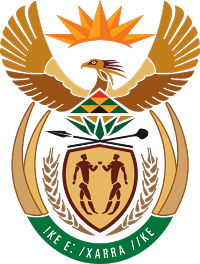 MINISTRY FOR COOPERATIVE GOVERNANCE AND TRADITIONAL AFFAIRSREPUBLIC OF SOUTH AFRICANATIONAL ASSEMBLYQUESTIONS FOR WRITTEN REPLYQUESTION NUMBER PQ2017/2418DATE OF PUBLICATION: 18 AUGUST 20172418 	Mr M Waters (DA) to ask the Minister of Cooperative Governance and Traditional Affairs:With reference to the reply to question 1171 on 28 June 2017, when last was the Eastleigh solute channel in the Ekurhuleni Metropolitan Municipality in Gauteng, which was damaged by flooding on 9 November 2016, maintained and (b) what amount was paid towards the maintenance?																		NW2666EReply:The Eastleigh solute channel infrastructure referred to belongs to the Ekurhuleni Metropolitan Municipality and therefore the question was referred to the municipality through the Gauteng Provincial Department of Cooperative Governance and Traditional Affairs. A response received from the municipality is as follows: the routine maintenance on the channel and other similar infrastructure was conducted prior to the floods of 9 November 2016; however, a specific date is not available. (b) The actual amount utilised solely for the maintenance of the Eastleigh channel has not been indicated. The municipality indicated that an amount of R3.4 million was utilised for the maintenance of the Eastleigh channel and other similar infrastructure in the Edenvale area.  